Вода беспечность не прощает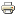 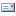 В связи с наступлением купального сезона в июне месяце на территории  Тербунского муниципального района проводится Месячник безопасности на водных объектах.Отдых у воды – прекрасный вид досуга. Но вода несет в себе не только прелесть отдыха, но и таит в себе опасность – гибель людей. Одной из основных причин которой является недостаточная информированность населения по вопросам обеспечения безопасности людей и охраны их жизни и здоровья на водных объектах, незнание правил поведения на водоемах.Меры обеспечения безопасности:1. Запрещается:     - купание в местах, где выставлены щиты (аншлаги) с предупреждениями и запрещающими надписями;     - купание в необорудованных, незнакомых местах;     - заплывать за буйки, обозначающие границы плавания;     - подплывать к моторным, парусным судам, весельным лодкам и другим плавсредствам;     - прыгать в воду с катеров, лодок, причалов, а также сооружений, не приспособленных для этих целей;     - загрязнять и засорять водоемы;     - распивать спиртные напитки, купаться в состоянии алкогольного опьянения;     - оставлять на берегу стекло и другой мусор;     - играть с мячом и в спортивные игры в не отведенных для этих целей местах, а также допускать в воде шалости, связанные с нырянием и захватом купающихся;     - подавать крики ложной тревоги;     - плавать на досках, бревнах, лежаках, автомобильных камерах, надувных матрацах.2. При обучении плаванию ответственность за безопасность несет преподаватель (инспектор, тренер, воспитатель), проводящий обучение.3. При групповом обучении плаванию, группы не должны превышать 10 человек. За группой должны наблюдать опытный спасатель и медицинский работник.4. Обучение плаванию должно проводиться в специально отведенных местах.5. Каждый гражданин обязан оказать посильную помощь терпящему бедствие на воде.Помните! Обязательное соблюдение всех правил поведения на воде (в купальный сезон) – залог сохранения здоровья и спасения жизни многих людей!Если вы стали свидетелем несчастья, рядом с вами пострадавшие, необходимо немедленно сообщить об этом на телефон службы спасения 01, с мобильного 112.  ТЕЛЕФОНЫ ЕДДС  ТЕРБУНСКОГО РАЙОНА: 112, 8-47474 2-93-97